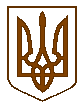 УКРАЇНАБілокриницька   сільська   радаРівненського   району    Рівненської    областіВ И К О Н А В Ч И Й       К О М І Т Е ТРІШЕННЯвід   21  березня  2019  року                                                                             №  52                                                    Про присвоєння поштової адреси  на  житловий будинок	Розглянувши  заяву гр. Турченюк Надії Архіпівни про присвоєння поштової адреси на житловий будинок в с. Біла Криниця Рівненського району Рівненської області, взявши до уваги подані ним документи, керуючись п.п. 10 п.б ст. 30 Закону України «Про місцеве самоврядування в Україні», виконавчий комітет Білокриницької сільської радиВ И Р І Ш И В :Скасувати рішення виконавчого комітету № 36 від 19.03.2015 року «Про присвоєння поштової адреси на земельну ділянку».Гр. Турченюк Н.А. присвоїти поштову адресу на житловий будинок з кадастровим номером 5624680700:02:008:0388, -  с. Біла Криниця,   вул. Княгині Ольги, 28.Сільський голова                                                                                      Т. Гончарук